Выбираем профессию – выбираем горный колледж	Посещение Дней открытых дверей – одна из традиций выпускников объединения «Начни своё дело». Так, для школьников города 24.12.16 распахнуло свои двери старейшее в городе учебное заведение Нижнетагильский горно-металлургический колледж имени Е. А. и М. Е.Черепановых. Ребята осмотрели учебные аудитории и лаборатории, побеседовали с преподавателями, сотрудниками приёмной комиссии. Особый акцент в разговоре был сделан на преимущества обучения в колледже – качество профессионального образования, социальные гарантии, широкие возможности личностного развития, трудоустройство выпускников. Далее молодых людей  ожидали мастер-классы. Доступные для школьников упражнения на учебном оборудовании, имитация реального производственного процесса – лучшие способы понять сущность трудовой деятельности, её соответствие своим возможностям и интересам, а значит правильно сделать профессиональный выбор.	Ребята остались довольны экскурсией, а некоторые из них всерьёз задумались о получении профессионального образования именно в этом учебном заведении. 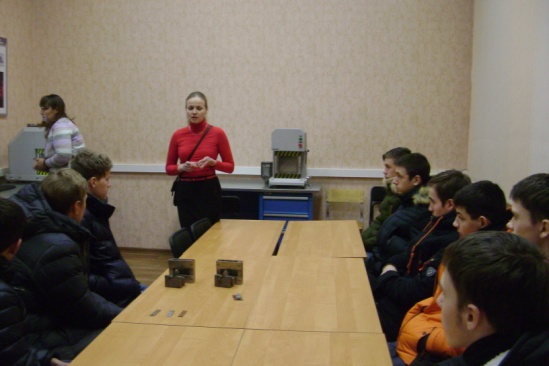 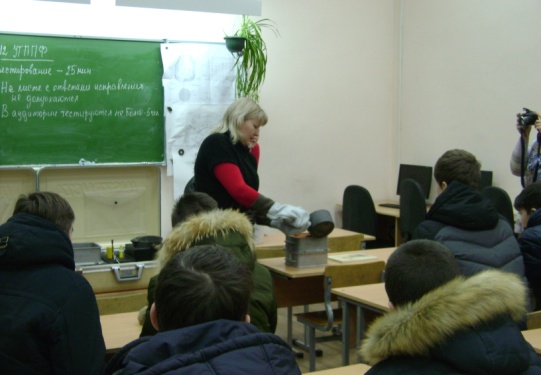 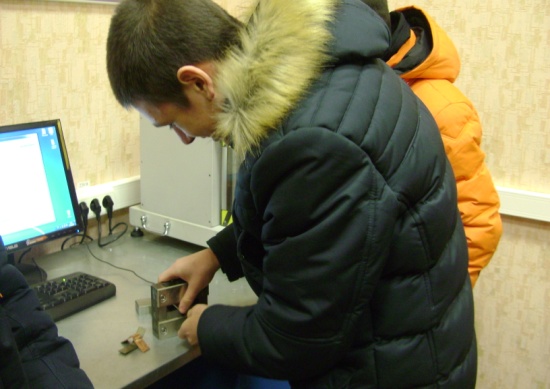 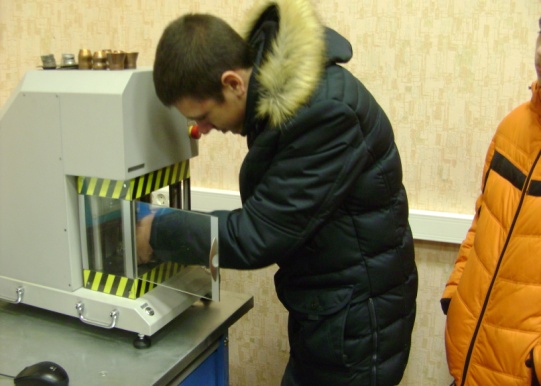 